Памятка для учащихсяРебята, соблюдайте Правила Дорожного Движения!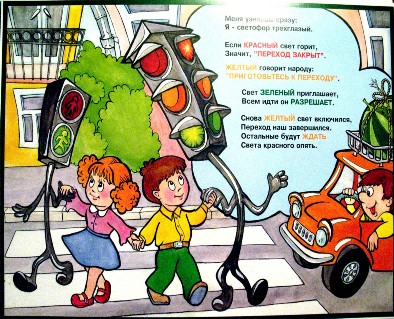 1. Ходите только по тротуару! 2. Переходите улицу в местах, обозначенных разметкой или знаками «пешеходный переход», а где их нет – на перекрестках по линии тротуаров.3. Переходя улицу, посмотрите налево, а дойдя до середины – направо! 4. На улицах и дорогах, где движение регулируется, переходите проезжую часть только при зеленом сигнале светофора или разрешающем жесте регулировщика.5. Не перебегайте дорогу перед близко идущим транспортом! 6.При отсутствии  в зоне видимости перехода или перекрестка разрешается переходить дорогу под прямым углом к краю проезжей части и там, где она хорошо просматривается в обе стороны. 7.Пешеходы, не успевшие закончить переход, должны остановиться на линии, разделяющей транспортные потоки противоположных направлений. Продолжить переход можно,  лишь убедившись  в  безопасности дальнейшего движения и с учетом сигнала светофора (регулировщика). 8. Стоящий на остановке автобус или троллейбус обходите только в разрешенных для перехода         местах, соблюдайте при этом осторожность. Обходить этот транспорт спереди или сзади опасно! 9.Не устраивайте игры вблизи дорог и не катайтесь на коньках, лыжах и санках на проезжей части улицы. 10.Не цепляйтесь за проходящие автомобили, не катайтесь на сцепном устройстве трамвая – это опасно для жизни! 11. При приближении транспортных средств с включенным проблесковым маячком синего цвета или маячками синего и красного цветов и специальным звуковым сигналом не начинайте переходить улицу, а если находитесь на дороге, уступите дорогу этим транспортным средствам и незамедлительно освободите проезжую часть. 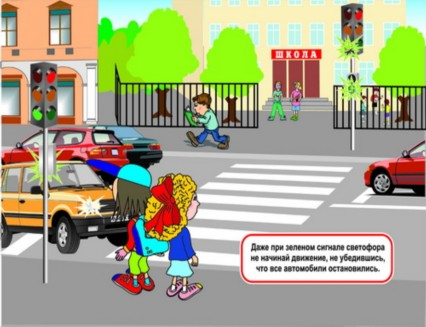 12. Ездить на велосипедах по улицам и дорогам детям разрешается детям не моложе 14 лет. 